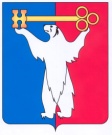 	АДМИНИСТРАЦИЯ ГОРОДА НОРИЛЬСКА КРАСНОЯРСКОГО КРАЯПОСТАНОВЛЕНИЕ23.06.2016	г. Норильск   	           № 360О внесении изменений в постановление Администрации города Норильска                   от 17.07.2014 № 420В целях урегулирования отдельных вопросов, связанных с переходом на ведомственные перечни муниципальных услуг и работ, в соответствии со статьей 69.2 Бюджетного кодекса Российской Федерации,  ПОСТАНОВЛЯЮ:1. Внести в постановление Администрации города Норильска от 17.07.2014 № 420 «Об утверждении порядка проведения мониторинга потребности в муниципальных услугах путем изучения мнения населения и юридических лиц об удовлетворенности качеством муниципальных услуг» (далее – Постановление), следующее изменение:1.1. Пункт 2 Постановления изложить в следующей редакции:«2. Муниципальным учреждениям, ответственным за предоставление муниципальных услуг, указанных в Ведомственном перечне муниципальных услуг (работ), утвержденном приказом главного распорядителя бюджетных средств, в ведении которого находятся данные муниципальные учреждения; структурным подразделениям Администрации города Норильска, ответственным за предоставление муниципальных услуг, указанных в Ведомственном перечне муниципальных услуг (работ), утвержденном распоряжением Администрации города Норильска, в отношении муниципальных учреждений, главным распорядителем бюджетных средств которых является Администрация города Норильска, обеспечивать проведение мониторинга потребности в муниципальных услугах путем изучения мнения населения и юридических лиц об удовлетворенности качеством муниципальных услуг в соответствии с Порядком, утвержденным пунктом 1 Постановления.».2. Внести в Порядок проведения мониторинга потребности в муниципальных услугах путем изучения мнения населения и юридических лиц об удовлетворенности качеством муниципальных услуг, утвержденный Постановлением (далее – Порядок), следующее изменение:2.1. Пункт 1.4 Порядка изложить в следующей редакции: «1.4. Мониторинг проводится отдельно по каждой муниципальной услуге, из числа указанных в Ведомственном перечне муниципальных услуг (работ), оказываемых (выполняемых) муниципальными учреждениями, утвержденном                                                                                                                                                                                                                                                                                                                                                                                                                                                                                                                                                                                                                                                                                                                                                                                               приказом главного распорядителя бюджетных средств, в ведении которого находятся муниципальные учреждения, и распоряжением Администрации города Норильска в отношении муниципальных учреждений, главным распорядителем бюджетных средств которых является Администрация города Норильска, в разрезе натуральных показателей.».3. Опубликовать настоящее постановление в газете «Заполярная правда» и разместить его на официальном сайте муниципального образования город Норильск.Руководитель Администрации города Норильска		                   Е.Ю. Поздняков